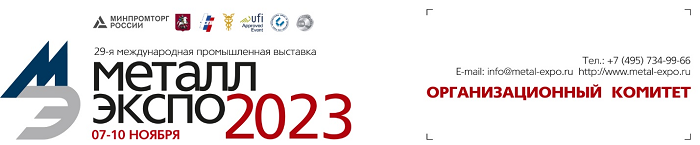 НЕДЕЛЯ МЕТАЛЛОВ В МОСКВЕПРОГРАММА РАБОТЫ09 ноября 2020, понедельник10 ноября 2020, вторник11 ноября 2020, среда12 ноября 2020, четверг13 ноября 2020, пятницаВремяМероприятиеМесто проведенияОрганизаторы10:00–17:00«Российский рынок металлов»,23-я Международная конференцияОтель «Азимут Москва Олимпик»Металлоснабжение и сбыт (МС&С)тел.: (495) 734-99-2217:00–19:00Награждение лауреатов конкурсов «Лучшая сбытовая сеть», «Лучшая металлобаза России», «Лучший СМЦ России»Отель «Азимут Москва Олимпик»Российский союз поставщиков металлопродукции (РСПМ)тел.: (495) 925-05-49ВремяМероприятиеМесто проведенияОрганизаторы10:00–18:00Работа выставки «Металл-Экспо’2020»ВДНХ, Павильоны 55, 57Металл-Экспотел.: (495) 734-99-6613:00–14:00Официальное открытие 26-й Международной промышленной выставки «Металл-Экспо’2020» (включая награждение лауреатов конкурса «Главное событие 2020 года в металлургии России»)Павильон 57
 Большой к/зМинпромторг РоссииМеталл-Экспотел.: (495) 734-99-6610:00–18:00«3D-решения для ремонта и печати изделий из металла»,  КонференцияПо приглашениямЦНИИТМАШi3Dтел.: 7 (495) 108 60 6813:30–16:00Презентация для клиентов «Новые сервисы «Северсталь Маркет»Павильон 57
 Конференц-площадка 2Северсталь менеджменттел.: (495) 961-01-95, доб. 2055214:00–17:00Совещание координационного Совета металлургической промышленности при Министерстве промышленности и торговли РФПо приглашениямМинпромторг РоссииМеталл-Экспотел.: (495) 734-99-66ВремяМероприятиеМесто проведенияОрганизаторы10:00–18:00Работа выставки «Металл-Экспо’2020»ВДНХ, Павильоны 55, 57Металл-Экспотел.: (495) 734-99-6610:00–13:30Заседание рабочей группы по освоению новых видов и улучшению качества металлопродукции для автомобилестроенияПавильон 57
 Большой к/зМинпромторг РоссииЦНИИчерметтел.: +7 (495) 777-93-01АВТОВАЗРусская СтальАВТОВАЗ10:00–13:30«Резервуаростроение: проблемы, решения, инновации», 4-я Международная конференцияПавильон 57
 ЛекторийЦНИИПСКтел.: (499) 128-77-7710:00–13:30«Сварка, термическая резка и защитные покрытия в металлургии и металлопереработке», Научно-практическая конференцияПавильон 57
 Конференц-площадка 1Межотраслевая ассоциация главных сварщиков (ММАГС)тел.: (496) 575-30-6010:00–13:30«Лучшие практики обслуживания масла и смазки - трансформация из операционных расходов в высокорентабельный актив», СеминарПавильон 55
 Лекционный зал
(1 этаж)Эксима Протел:  (812) 309-93-43, (921) 937-74-7814:00–17:00Совет главных металлургов ведущих металлургических предприятий РоссииПавильон 57
 Большой к/зЦНИИчерметтел.: +7 (495) 777-93-01Лига содействия оборонным предприятиям14:00–18:00«Современные методы защиты от коррозии. Проблемы, решения, инновации», КонференцияПавильон 57
 ЛекторийЦНИИПСКтел.: (499) 128-77-7714:30–18:00«Плавка титана. Методы и оборудование», Семинар - дискуссионный клубПавильон 57
 Конференц-площадка 2Ассоциация Титантел.: (495) 446-89-5014:30–17:00«Информационная система «Литейное производство», Галактика», КонференцияПавильон 55
 Лекционный зал
(1 этаж)Комитет по тяж.маш. Союза машиностроителей Россиител.: (904) 362-55-8314:30–18:00«Встреча участников группы «Металлоконструкции», КонференцияПавильон 57
 Конференц-площадка 1Группа «Металлоконструкции»тел.: (985) 625-29-35ВремяМероприятиеМесто проведенияОрганизаторы10:00–18:00Работа выставки «Металл-Экспо’2020»ВДНХ, Павильоны 55, 57Металл-Экспотел.: (495) 734-99-6610:00–17:00«Новые перспективные материалы, оборудование и технологии для их получения», 19-я Научно-техническая конференцияПавильон 57
 Большой к/зМинпромторг РоссииЦНИИчерметтел.: +7 (495) 777-93-01ВНИИМЕТМАШСоюз МеталлургмашЦНИИТМАШ10:00–13:30«Развитие нормативно-технической базы в области стального строительства», Круглый столПавильон 57
 Конференц-площадка 1АРССтел.: (495) 744-02-6310:00–13:30«Цифровые сервисы ОМК. Есть ли преимущества для партнеров?», СеминарПавильон 57
 ЛекторийОМК11:00–13:00Круглый стол поставщиков и потребителей сырья и проката цветных металловПавильон 57
 Конференц-площадка 2РСПМтел.: (495) 925-05-4914:00–16:00Совещание - круглый стол производителей изделий из оцинкованного и окрашенного проката (сэндвич-панелей, профнастила, металлочерепицы и других  профилей)Павильон 57
 Конференц-площадка 2РСПМтел.: (495) 925-05-4914:30–18:00«Расширение влияния проектных организаций и заводов металлоконструкций на рынок стального строительства», Круглый столПавильон 57
 Конференц-площадка 1АРССтел.: (495) 744-02-6314:30–18:00«Корпоративные коммуникации в металлургической отрасли России и стран СНГ – 2020», Конференция
Награждение лауреатов конкурса «Лучшее корпоративное издание в металлургической отрасли – 2020»Павильон 57
 ЛекторийМССтел.: 7 (495) 734-99-22Металл-Экспотел.: (495) 734-99-6617:00–19:00Награждение предприятий, компаний, институтов золотыми и серебряными медалями «Металл-Экспо»:
- за высокотехнологичные разработки оборудования, технологий и продукции черной и цветной металлургии
- лучшее научное издание в металлургической промышленностиПавильон 57
 Большой к/зМинпромторг РоссииМеталл-Экспотел.: (495) 734-99-6618:00–22:00VIP-турнир по русскому бильярду среди руководителей и топ-менеджеров компаний на призы «Металл-Экспо»По приглашениямМеталл-Экспотел.: (495) 734-99-66ВремяМероприятиеМесто проведенияОрганизаторы10:00–16:00Работа выставки «Металл-Экспо’2020»ВДНХ, Павильоны 55, 57Металл-Экспотел.: (495) 734-99-6610:00–13:00Круглый стол служб маркетинга металлургических и металлоторговых компанийПавильон 57
 Конференц-площадка 1РСПМтел.: (495) 925-05-4911:00–14:00«Будущее закладывается сегодня»,
Слет студентов, аспирантов профильных вузов
Награждение лауреатов конкурса «Молодые ученые»
в рамках Международной промышленной выставки «Металл-Экспо»Павильон 57
 Большой к/зГУУМГТУМИСиССоюз МеталлургмашМеталл-Экспотел.: (495) 734-99-6612:30–13:00Награждение лауреатов конкурса «Лучший интернет-проект 2020 года среди металлургических и металлоторговых компаний России и стран СНГ»Павильон 57
 Конференц-площадка 1РСПМтел.: (495) 925-05-4913:00–15:00«Металлленд», Интеллектуальная игра в формате брейн-рингаПавильон 55
 Банкетный зал (2 этаж)Металл-Маркеттел:  (846) 270-48-1614:00–15:00Награждение лауреатов выставки «Металл-Экспо’2020» в номинации «За лучшую экспозицию»Павильон 57
 Большой к/зМинпромторг РоссииМеталл-Экспотел.: (495) 734-99-6616:00–16:00Официальное закрытие выставкиВДНХ, Павильоны 55, 57Металл-Экспотел.: (495) 734-99-66